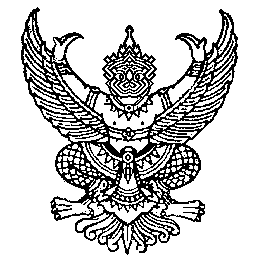                       (นายรนชัย  ตั้งพูนผลวิวัฒน์)นายกเทศมนตรีตำบลมะกอกเหนือประกาศเทศบาลตำบลมะกอกเหนือ
เรื่อง ประกาศรายชื่อผู้ชนะการเสนอราคา
                ตามประกาศ เทศบาลตำบลมะกอกเหนือ เรื่อง สอบราคาจ้างเหมาก่อสร้างปรับปรุงผิวจราจรถนนคอนกรีตเสริมเหล็ก ซอยชยศักดิ์ ลงวันที่ ๗ มกราคม ๒๕๕๘ ซึ่งมีผู้ได้รับคัดเลือกให้เป็นผู้เสนอราคาจำนวน ๑ รายนั้น
               ผลปรากฏว่า มีผู้ที่เสนอราคาที่ดีที่สุด ดังนี้
                               เป็นราคาที่รวม VAT              เป็นราคาที่ไม่รวม VAT
ประกาศ ณ วันที่  ๒๒ กรกฎาคม พ.ศ. ๒๕๕๘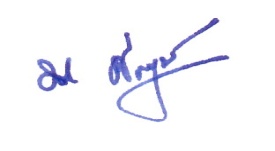 